基本信息基本信息 更新时间：2024-03-27 23:50  更新时间：2024-03-27 23:50  更新时间：2024-03-27 23:50  更新时间：2024-03-27 23:50 姓    名姓    名贾瑞琪贾瑞琪年    龄21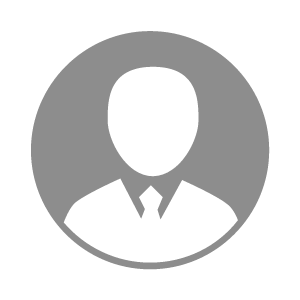 电    话电    话下载后可见下载后可见毕业院校运城农业职业技术学院今年6月份毕业邮    箱邮    箱下载后可见下载后可见学    历大专住    址住    址山西长治市长子县宋村乡董村山西长治市长子县宋村乡董村期望月薪5000-10000求职意向求职意向牛羊饲养员,养羊技术员,养牛技术员牛羊饲养员,养羊技术员,养牛技术员牛羊饲养员,养羊技术员,养牛技术员牛羊饲养员,养羊技术员,养牛技术员期望地区期望地区不限不限不限不限教育经历教育经历就读学校：山西运城农业职业技术学院 就读学校：山西运城农业职业技术学院 就读学校：山西运城农业职业技术学院 就读学校：山西运城农业职业技术学院 就读学校：山西运城农业职业技术学院 就读学校：山西运城农业职业技术学院 就读学校：山西运城农业职业技术学院 工作经历工作经历自我评价自我评价目前实习状态，明年毕业目前实习状态，明年毕业目前实习状态，明年毕业目前实习状态，明年毕业目前实习状态，明年毕业目前实习状态，明年毕业目前实习状态，明年毕业其他特长其他特长